GSE Algebra 1					HW #7.5 				Name: _______________Find the vertex and graph the parabola for the following equations. 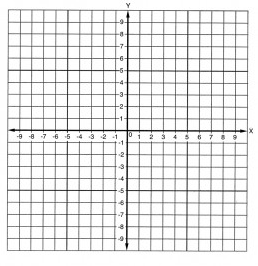 Multiply out the following. Make a box or distribute whichever you prefer. 		5) 				6)  Convert the following into vertex form:  Convert the following into standard form, then into vertex form:  Tell what the y-intercepts are for the following. 			10)  			11)  How has the graph moved/translated? 					13)  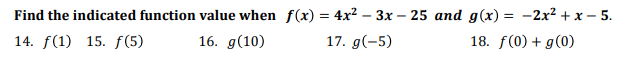 